СПА-Центр Anti-Aging VYTA®Как родилась идея создания проекта Vyta®Идея проекта Vyta состоит в раскрытии индивидуальных возможностей человека и получения «импульса» к их усилению, стимулированию их развития. Как? Используя мультидисциплинарный подход для начала процесса восстановления, который сочетает в себе самые последние разработки доказательной медицины и следование принципам здорового образа жизни. Метод Vyta основан на научных разработках самых выдающихся ученых среди экспертов в Медицине Anti-Aging, Эстетической медицине, Нутрицевтике и Нутригеномоке во главе с руководителем Научного Комитета Доктором Damiano Galimberti, специалистом в области Диетологии, Нутригеномики и Эпигенетики, экспертом в Медицине Anti-Aging и Президентом A.M.I.A. (Aссоциации Итальянских Врачей в области медицины Anti-Aging)Проект Vyta родился как естественное продолжение совершенствования оздоровительной системы региона Абано Терме в рамках туристического развития первой в Европе зоны профилактической медицины. Все началось с желания углубить и расширить область применения термального лечения для предотвращения болезней и омоложения под руководством доктора Umberto Carraro - эксперта в Термальной Медицине и владельца отеля Panoramic Plaza в Абано Терме, для чего было объединено проживание в отеле и проведение регенерирующих термальных процедур.50-летний опыт предоставления гостиничного проживания в сочетании с использованием целебных свойств термальной воды показал постоянно растущий интерес наших гостей к заботе о себе в свете новой концепции активного отдыха, которая, с одной стороны, подразумевает комфортное проживание в SPA Отеле и, с другой стороны, желание оставаться здоровым и чувствовать себя в прекрасной форме.Для тех, кто действительно хочет улучшить качество своей жизни.Как: Метод Vyta поможет понять, что в действительности вам необходимо для полноценной жизни: разнообразные полезные продукты питания, индивидуально подобранные биодобавки, оптимальный уровень физической активности, осмысленный стиль поведения. Интенсивный инновационный курс, который поможет оздоровить образ вашей повседневной жизни, улучшить физическую форму и здоровье. И научит поддерживать достигнутые результаты в будущем. Метод Vyta - представляет собой полугодовой абонемент, включающий начальный этап из 6 дней интенсивных процедур, проводимых в нашем отеле, с последующим сопровождением на расстоянии в лице Personal Booster.Когда: начать можно в любой момент, это зависит только от того, насколько сильно вы хотите улучшить качество своей жизни.Почему: потому что время невозможно наверстать и сегодня лучший день, чтобы начать заботиться о себе.Преимущества: всесторонний подход, выполнимость и прекрасные результаты: уникальное предложение Vyta опирается на научные разработки и методики, которым вы будете постоянно следовать. В комплекс включены все процедуры, 6-ти дневное проживание на полном пансионе, биологически – активные добавки, подобранные индивидуально, спортивная одежда Vyta и возможность добавления процедур.Где: Abano Terme (PD), Отель Panoramic Plaza. И далее, в течение полу года, и у вас дома.Все программы начинаются с комплексной оценки вашего текущего состояния здоровья и определим последующие шаги в соответствии с протоколами, разработанными совместно с A.M.I.A. (Ассоциации Антивозрастной Медицины), по программе для выявления ваших скрытых резервов. Вам будет предоставлена возможность пройти лучшие прогностические и информационные тесты вместе со специалистами Vyta, в обстановке полного релакса, для выбора оптимальной программы. Этот этап является основополагающим для управления грядущими изменениями: на этом этапе оцениваются возможные последствия вашего нынешнего образа жизни и изучаются ваши скрытые ресурсы, то есть результаты, которых вы сможете достичь благодаря целенаправленным действиям. Это серия вопросов, генетические тесты и неинвазивные анализы для расчета, например, состава тела, уровня обмена веществ и количества свободных радикалов, присутствующих в вашем организме.Тест ДНК предназначен для определения наличия генетической предрасположенности к изменению метаболизма и набору весаРастущая распространенность ожирения во всем мире побудила Всемирную Организацию Здравоохранения классифицировать её как глобальную эпидемию. Ожирение уступает только курению сигарет в качестве причины снижения ожидаемой продолжительности жизни. Если мы рассмотрим целый ряд аспектов, связанных с избыточным весом, такие как эстетические проблемы, самооценка, физические и умственные возможности, социальное поведение, мы приходим к пониманию необходимости изменения пищевого поведения. Однако диета, чтобы быть эффективной, нуждается в персонализации и адаптации к потребностям каждого конкретного человека. Большинство из этих потребностей заложены в наших генах: существуют гены, чувствительные к питательным веществам, гены, определяющие клеточный метаболизм и гормональный фон, которые в совокупности могут влиять на общую реакцию организма на диету.После оценки потенциальных возможностей вы определите ваши цели вместе с командой специалистов, которые будут сопровождать вас шаг за шагом на всех этапах программы. 6 дней повышенной интенсивности, включающих процедуры в соответствии с 5 программами: Vyta SLIM, Vyta DETOX, Vyta ANTISTRESS, Vyta ENERGY, Vyta ANTI-AGE.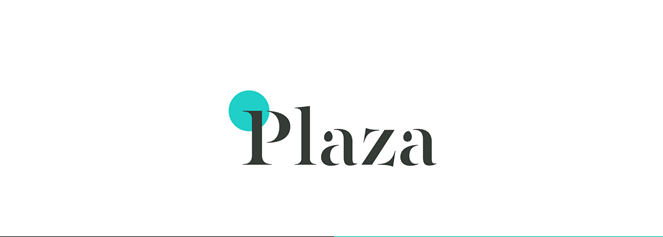 